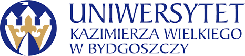 Bydgoszcz, 22.09.2022r.Dotyczy: „DOSTAWA SPRZĘTU i AKCESORIÓW RTV”Numer postępowania: UKW/DZP-281-D-47/2022Informacja z otwarcia ofertDziałając na podstawie art. 222 ust. 5 ustawy z dnia 11 września 2019r.Prawo zamówień publicznych, zwanej dalej „ustawą”, Zamawiający przekazuje następujące informacje o:Nazwach albo imionach i nazwiskach oraz siedzibach lub miejscach prowadzonej działalności gospodarczej albo miejscach zamieszkania wykonawców, których oferty zostały otwarte, cenach lub kosztach zawartych w ofertach:Kanclerz UKWmgr Renata Malak
DOSTAWA SPRZĘTU i AKCESORIÓW RTVDOSTAWA SPRZĘTU i AKCESORIÓW RTVDOSTAWA SPRZĘTU i AKCESORIÓW RTVDOSTAWA SPRZĘTU i AKCESORIÓW RTVNrNazwa (firma) i adres WykonawcyNazwa kryteriumWartość1VISUNEXT POLAND SP.Z O.O. SP.K.65-056 Zielona Góra, Plac Matejki 19/15cena bruttocz. 1: 14 426,01 PLNcz. 2: 152 698,79 PLN2Biuro Inżynieryjne MARTEX Macin PuźniakGorzeszów 19, 58-405 Krzeszów cena bruttocz. 3: 3 936,00 PLN3REDICREO S.C. P. Chmiela, M. Sylwestrzak, P. Majda31-314 Kraków, ul. Zygmuntowska 12cena bruttocz. 2: 139 988,76 PLNcz. 3: 3 512,88 PLN